Raspored svetih misa: IZDAJE:  RIMOKATOLIČKI ŽUPNI URED sv. JAKOVA, APOSTOLA, ILAČAOdgovara i uređuje: vlč. Ivan Đakovac, župnik4 ŽUPNI LISTIĆ 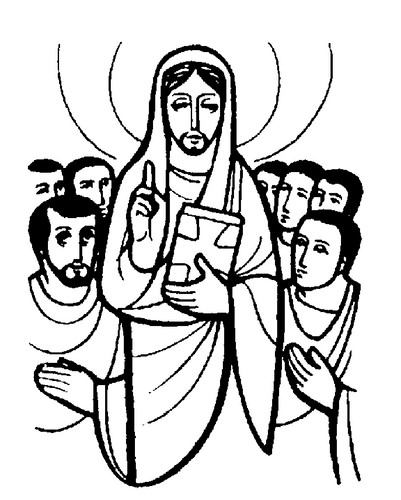 06/2020. ĐAKOVAČKO-OSJEČKA NADBISKUPIJAŽUPA SV. JAKOVA, APOSTOLAS. RADIĆA 7, 32 248  I L A Č A; 032/521-056VI. NEDJELJA  KROZ  GODINU  16. 02. 2020. godineEvanđelje: Mt 5, 20-22a.27-28.33-34a.37U ono vrijeme: Reče Isus svojim učenicima: „Uistinu kažem vam: ne bude li pravednost vaša veća od pravednosti pismoznanaca i farizeja, ne, nećete ući u kraljevstvo nebesko. Čuli ste da je rečeno starima: Ne ubij! Tko ubije, bit će podvrgnut sudu. A ja vam kažem: svaki koji se srdi na brata svoga, bit će podvrgnut sudu. Čuli ste da je rečeno: Ne čini preljuba! A ja vam kažem: Tko god s požudom pogleda ženu, već je s njome učinio preljub u srcu. Čuli ste da je rečeno starima: Ne zaklinji se krivo, nego izvrši Gospodinu svoje zakletve. A ja vam kažem: Ne kunite se nikako! Vaša riječ neka bude: 'Da, da - ne, ne!' Što je više od toga, od Zloga je.“ 1RASPORED  ČITAČA: 16. 02. 2020. – VI. NEDJELJA KROZ GODINU8, 00 sati: 1. Čitanje: Klaudija Kolarević 2. Čitanje: Željka BalićMOLITVA VJERNIKA: Branka Dević11, 00 sati: 1. Čitanje: Marija Dević  2. Čitanje: Ivan MartinovićMOLITVA VJERNIKA: ministranti23. 02. 2020. – VII. NEDJELJA KROZ GODINU8, 00 sati: 1. Čitanje: Branka Dević 2. Čitanje: Lidija BalićMOLITVA VJERNIKA: Marija Petričević11, 00 sati: 1. Čitanje: Renata Kuveždić  2. Čitanje: Željka BalićMOLITVA VJERNIKA: Klaudija KolarevićTJEDNI   SUSRETI   U   ŽUPI: UTORAK: PRVOPRIČESNICI – 13, 00 satiSRIJEDA:  ŽUPNA KATEHEZA:1. i  2. razred -  14, 00 sati        4. razred – 14, 45 sati5. i 6. razred – 15, 30 sati         7. i 8. razred – 16, 15 sati PUČKI ZBOR - iza večernje mise ČETVRTAK:  MJEŠOVITI PJEVAČKI ZBOR – 20, 00 satiPETAK:KRIZMANICI: 1. RAZRED - mjesečni susret (21. 02. 2020.) - 20, 30 sati		2. i 3. RAZRED - tjedni susret (29. 02. 2020.) - 20, 30 satiSUBOTA: MINISTRANTI – 8, 30 sati  2NEDJELJA: MOLITVENA ZAJEDNICA BOŽANSKOG MILOSRĐA – 15, 00 satiMOLITVENA ZAJEDNICA–TREĆE SRCE (za nerođene) - 18, 00 satiŽUPNE OBAVIJESTI:TEČAJ PRIPRAVE ZA ŽENIDBU - Pastoralni centar sv. Bono - Vukovar. Svaku večer u 19, 00 sati. Termini tečaja su: utorak-srijeda-četvrtak - 18.-19.-20. 02. 2020.Utorak-srijeda-četvrtak - 25.-26.27. 02. 2020.SUSRET HRVATSKE KATOLIČKE MLADEŽI 2020. - ZAGREB - 9. i 10. svibnja 2020. - mogućnost prijave je od 15. 01. do 15. 03. 2020. Prijaviti se mogu mladi od 15 do 30 godina starosti. Pozivam sve koji su zainteresirani da se prijave u župni ured.XV. NADBISKUPIJSKI KRIŽNI PUT ZA MLADE - 28. 03. 2020. - ovogodišnji križni put za mlade odvija se pod geslom  Milosrdan je i milostiv Gospodin! (Ps 103,8) početak je iz Dragotina u 9, 30 sati ispred crkve, a završetak je predviđen u Centru za duhovne obnove „Božje milosrđe“ na Ovčari gdje će bit euharistijsko slavlje u 18, 00 sati. Pozivam sve mlade srednjoškolce i studente da se prijave na ovaj križni put u župni ured.  KANONSKA VIZITACIJA 2020. - kanonska vizitacija naše župne zajednice bit će 12. ožujka 2020. (četvrtak).VIKEND SUSRETI ZA STARIJE MINISTRANTE I STUDENTE U BOGOSLOVNOM SJEMENIŠTU U ĐAKOVU - za našu Vukovarsku i Vinkovačku regiju termin je 24.-26.04.2020. Pozivam ministrante i studente koji su zainteresirani da se prijave za ovaj susret!                                             3VI. NEDJELJA KROZ GODINU16.02.8, 00 sati11, 00 sati† Živan, Marija i Jelka MatoševićPRO POPULOPONEDJELJAK17.02.-Nema sv. miseUTORAK18.02.18, 00 sati† iz obitelji KolarevićSRIJEDA19.02.18, 00 sati† Marija i Luka PeulićČETVRTAK20.02.18, 00 sati† Mato Kolarevićklanjanje PETAK21.02.18, 00 sati† Katarina i Matej Marjanović SUBOTA22.02.8, 00 sati† Stjepan TulićVII.  NEDJELJA KROZ 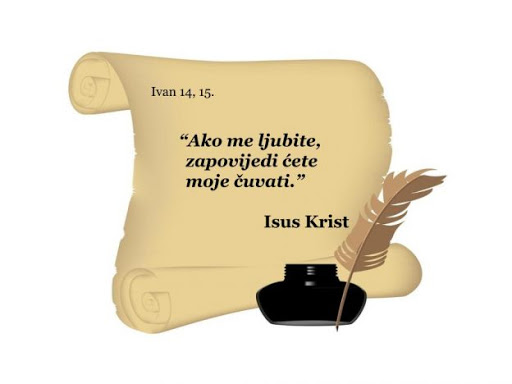 GODINU23.02.8, 00 sati11, 00 sati† Branislav KolarevićPRO POPULO